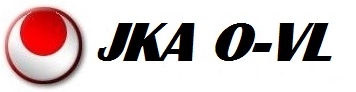 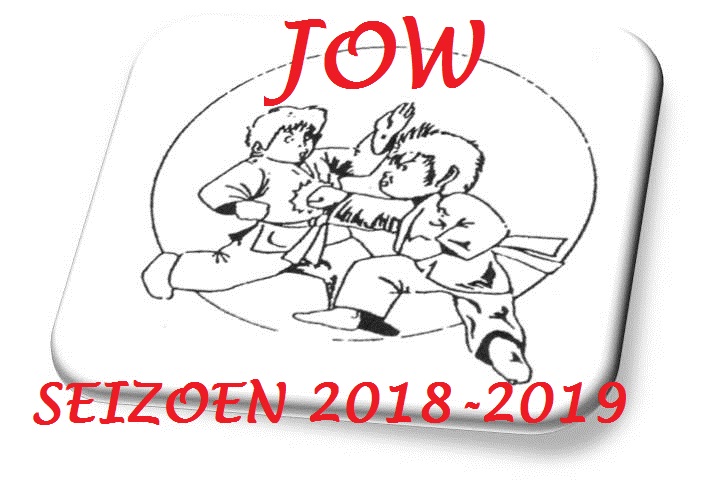 PLANNING WEDSTRIJDEN!	DataUurPlaats    Zaterdag:  12-10-201913.30uLEDE    Zaterdag:  23 -11-201913.30uWACHTEBEKE    Zaterdag:  30-11-201913.30uASSENEDE    Zaterdag:  14-12-201913.30uGENT   Zaterdag:  11-01-202013.30uLEDE   Zaterdag:    18-01-202013.30uASSENEDE   Zaterdag:  08-02-202013.30uWACHTEBEKE   Zaterdag:  15-02-202014.00NEVELE (LANDEGEM) + receptie